نموذج  استمارة التقييم والتقويمرقم الدرس المجال الفني المجال الفني الفصل الدراسي اليوم التاريخ الصف الأول الأول متوسط عنوان الدرس الألوان في الزخارف الإسلامية  الألوان في الزخارف الإسلامية  الألوان في الزخارف الإسلامية  الألوان في الزخارف الإسلامية  الألوان في الزخارف الإسلامية  الألوان في الزخارف الإسلامية  الاستراتجيات المستخدمة في الدرس / .الاستراتجيات المستخدمة في الدرس / .قراءة الصورة  ـ البيان العملي قراءة الصورة  ـ البيان العملي قراءة الصورة  ـ البيان العملي قراءة الصورة  ـ البيان العملي قراءة الصورة  ـ البيان العملي الوسائل التعليمية المستخدمة الوسائل التعليمية المستخدمة مصورات مصغرة مصورات مصغرة مصورات مصغرة مصورات مصغرة مصورات مصغرة القيمة السلوكية المكتسبة للطالبة القيمة السلوكية المكتسبة للطالبة التعاون ـ احترام الآخرين ـ تقدير العمل اليدوي ــ تحمل المسؤولية  ـ تقدير الذات ــ الصبر  ـ التأمل  التعاون ـ احترام الآخرين ـ تقدير العمل اليدوي ــ تحمل المسؤولية  ـ تقدير الذات ــ الصبر  ـ التأمل  التعاون ـ احترام الآخرين ـ تقدير العمل اليدوي ــ تحمل المسؤولية  ـ تقدير الذات ــ الصبر  ـ التأمل  التعاون ـ احترام الآخرين ـ تقدير العمل اليدوي ــ تحمل المسؤولية  ـ تقدير الذات ــ الصبر  ـ التأمل  التعاون ـ احترام الآخرين ـ تقدير العمل اليدوي ــ تحمل المسؤولية  ـ تقدير الذات ــ الصبر  ـ التأمل  الأهداف  يتوقع من الطالبة بعد نهاية الدرس :الأهداف  يتوقع من الطالبة بعد نهاية الدرس :تحققلم يتحققطرق تحقيق الأهدافأسباب عدم تحقق الهدفأسباب عدم تحقق الهدفشرح معارف مهمة في اثر الثراء البيئي والتوحد الفكري على الإنتاج الزخرفيشرح معارف مهمة في اثر الثراء البيئي والتوحد الفكري على الإنتاج الزخرفيمقدمة  يوضح توحد الفكر رغم التوسع الجغرافى للعالم الاسلامى واثره على الزخرفة الإسلامية في جميع عناصرها الفنية .  .. التوضيح أن الألوان المستخدمة فى الزخرفة الإسلامية استخدمت في تلوين الإطارات والأفاريز .. أوضح أن المدرسة العربية استخدمت الألوان الواضحة دون درجات .أوضح أن المدرسة الفارسية استخدمت نفس الألوان المستخدمة فى المدرسة العربية لكن استخدمت الدرجات اللونية .. أوضح أن المدرسة المغربية والأندلسية استخدمت الألوان الأساسية .  ..  من خلال قراءة الصورة نجري تحليلا فنيا  لأفاريز زخرفيه ملونة لقبة الصخرة . ..أوضح الجانب التاريخى باعتبار أن قبة الصخرة من أقدم المنشأت الأموية والأكثر احتفاظا بهيئتها وملامحها الأصلية منذ عمارتها . أوضح الجوانب الحسية لقبة الصخرة حيث انها :  ـ قبة عالية متطاولة . ـ قطرها 20.44 مترا   ـ ارتفاعها 31.5 مترا ـ ترتفع القبة على رواق من الأعمدة مكون من اثني عشر عامودا من الرخام . أوضح قيمتها التشكيلية (قبة الصخرة ) حيث انها : ـ زينت من الداخل بالخشب المنقوش الملون .  ـ زخرفت بزخارف أموية  ـ يحيط بالقبة إفريز من الكتابات من الآيات القرآنية  ـ لونت الزخارف والنقوش بمجموعة من الألوان . ..  أوضح القيمة التعبيرية لقبة الصخرة  اطلب من الجميع تلوين الأفاريز المنتجة من الدرس السابق باختيار مجموعة لونية . أو عدد من الزخارف الغير ملونة  .. بألوان تتفق واحد مدارس الزخرفة الإسلامية المدروسة اجمع النتائج للنقد والتذوق الفني  مع التحليل الفني والجمالي لقواعد الزخرفة تعداد المجموعة اللونية  لمدارس الزخرفة الإسلامية ه( العربية- الفارسية-المغربية الاندلسيه)تعداد المجموعة اللونية  لمدارس الزخرفة الإسلامية ه( العربية- الفارسية-المغربية الاندلسيه)مقدمة  يوضح توحد الفكر رغم التوسع الجغرافى للعالم الاسلامى واثره على الزخرفة الإسلامية في جميع عناصرها الفنية .  .. التوضيح أن الألوان المستخدمة فى الزخرفة الإسلامية استخدمت في تلوين الإطارات والأفاريز .. أوضح أن المدرسة العربية استخدمت الألوان الواضحة دون درجات .أوضح أن المدرسة الفارسية استخدمت نفس الألوان المستخدمة فى المدرسة العربية لكن استخدمت الدرجات اللونية .. أوضح أن المدرسة المغربية والأندلسية استخدمت الألوان الأساسية .  ..  من خلال قراءة الصورة نجري تحليلا فنيا  لأفاريز زخرفيه ملونة لقبة الصخرة . ..أوضح الجانب التاريخى باعتبار أن قبة الصخرة من أقدم المنشأت الأموية والأكثر احتفاظا بهيئتها وملامحها الأصلية منذ عمارتها . أوضح الجوانب الحسية لقبة الصخرة حيث انها :  ـ قبة عالية متطاولة . ـ قطرها 20.44 مترا   ـ ارتفاعها 31.5 مترا ـ ترتفع القبة على رواق من الأعمدة مكون من اثني عشر عامودا من الرخام . أوضح قيمتها التشكيلية (قبة الصخرة ) حيث انها : ـ زينت من الداخل بالخشب المنقوش الملون .  ـ زخرفت بزخارف أموية  ـ يحيط بالقبة إفريز من الكتابات من الآيات القرآنية  ـ لونت الزخارف والنقوش بمجموعة من الألوان . ..  أوضح القيمة التعبيرية لقبة الصخرة  اطلب من الجميع تلوين الأفاريز المنتجة من الدرس السابق باختيار مجموعة لونية . أو عدد من الزخارف الغير ملونة  .. بألوان تتفق واحد مدارس الزخرفة الإسلامية المدروسة اجمع النتائج للنقد والتذوق الفني  مع التحليل الفني والجمالي لقواعد الزخرفة تحليل أفاريز قبة الصخرة الملونة تحليلا فنياتحليل أفاريز قبة الصخرة الملونة تحليلا فنيامقدمة  يوضح توحد الفكر رغم التوسع الجغرافى للعالم الاسلامى واثره على الزخرفة الإسلامية في جميع عناصرها الفنية .  .. التوضيح أن الألوان المستخدمة فى الزخرفة الإسلامية استخدمت في تلوين الإطارات والأفاريز .. أوضح أن المدرسة العربية استخدمت الألوان الواضحة دون درجات .أوضح أن المدرسة الفارسية استخدمت نفس الألوان المستخدمة فى المدرسة العربية لكن استخدمت الدرجات اللونية .. أوضح أن المدرسة المغربية والأندلسية استخدمت الألوان الأساسية .  ..  من خلال قراءة الصورة نجري تحليلا فنيا  لأفاريز زخرفيه ملونة لقبة الصخرة . ..أوضح الجانب التاريخى باعتبار أن قبة الصخرة من أقدم المنشأت الأموية والأكثر احتفاظا بهيئتها وملامحها الأصلية منذ عمارتها . أوضح الجوانب الحسية لقبة الصخرة حيث انها :  ـ قبة عالية متطاولة . ـ قطرها 20.44 مترا   ـ ارتفاعها 31.5 مترا ـ ترتفع القبة على رواق من الأعمدة مكون من اثني عشر عامودا من الرخام . أوضح قيمتها التشكيلية (قبة الصخرة ) حيث انها : ـ زينت من الداخل بالخشب المنقوش الملون .  ـ زخرفت بزخارف أموية  ـ يحيط بالقبة إفريز من الكتابات من الآيات القرآنية  ـ لونت الزخارف والنقوش بمجموعة من الألوان . ..  أوضح القيمة التعبيرية لقبة الصخرة  اطلب من الجميع تلوين الأفاريز المنتجة من الدرس السابق باختيار مجموعة لونية . أو عدد من الزخارف الغير ملونة  .. بألوان تتفق واحد مدارس الزخرفة الإسلامية المدروسة اجمع النتائج للنقد والتذوق الفني  مع التحليل الفني والجمالي لقواعد الزخرفة تلوين الأفاريز بمجموعة لونيه مختارة من مدارس الزخرفة الإسلامية تلوين الأفاريز بمجموعة لونيه مختارة من مدارس الزخرفة الإسلامية مقدمة  يوضح توحد الفكر رغم التوسع الجغرافى للعالم الاسلامى واثره على الزخرفة الإسلامية في جميع عناصرها الفنية .  .. التوضيح أن الألوان المستخدمة فى الزخرفة الإسلامية استخدمت في تلوين الإطارات والأفاريز .. أوضح أن المدرسة العربية استخدمت الألوان الواضحة دون درجات .أوضح أن المدرسة الفارسية استخدمت نفس الألوان المستخدمة فى المدرسة العربية لكن استخدمت الدرجات اللونية .. أوضح أن المدرسة المغربية والأندلسية استخدمت الألوان الأساسية .  ..  من خلال قراءة الصورة نجري تحليلا فنيا  لأفاريز زخرفيه ملونة لقبة الصخرة . ..أوضح الجانب التاريخى باعتبار أن قبة الصخرة من أقدم المنشأت الأموية والأكثر احتفاظا بهيئتها وملامحها الأصلية منذ عمارتها . أوضح الجوانب الحسية لقبة الصخرة حيث انها :  ـ قبة عالية متطاولة . ـ قطرها 20.44 مترا   ـ ارتفاعها 31.5 مترا ـ ترتفع القبة على رواق من الأعمدة مكون من اثني عشر عامودا من الرخام . أوضح قيمتها التشكيلية (قبة الصخرة ) حيث انها : ـ زينت من الداخل بالخشب المنقوش الملون .  ـ زخرفت بزخارف أموية  ـ يحيط بالقبة إفريز من الكتابات من الآيات القرآنية  ـ لونت الزخارف والنقوش بمجموعة من الألوان . ..  أوضح القيمة التعبيرية لقبة الصخرة  اطلب من الجميع تلوين الأفاريز المنتجة من الدرس السابق باختيار مجموعة لونية . أو عدد من الزخارف الغير ملونة  .. بألوان تتفق واحد مدارس الزخرفة الإسلامية المدروسة اجمع النتائج للنقد والتذوق الفني  مع التحليل الفني والجمالي لقواعد الزخرفة نقد الأفاريز الملونة نقدا موضوعيا يقوم على  أ/ جوانب التحليل الفني والجمالي للعمل الفني             ب/قواعد الزخرفةنقد الأفاريز الملونة نقدا موضوعيا يقوم على  أ/ جوانب التحليل الفني والجمالي للعمل الفني             ب/قواعد الزخرفةمقدمة  يوضح توحد الفكر رغم التوسع الجغرافى للعالم الاسلامى واثره على الزخرفة الإسلامية في جميع عناصرها الفنية .  .. التوضيح أن الألوان المستخدمة فى الزخرفة الإسلامية استخدمت في تلوين الإطارات والأفاريز .. أوضح أن المدرسة العربية استخدمت الألوان الواضحة دون درجات .أوضح أن المدرسة الفارسية استخدمت نفس الألوان المستخدمة فى المدرسة العربية لكن استخدمت الدرجات اللونية .. أوضح أن المدرسة المغربية والأندلسية استخدمت الألوان الأساسية .  ..  من خلال قراءة الصورة نجري تحليلا فنيا  لأفاريز زخرفيه ملونة لقبة الصخرة . ..أوضح الجانب التاريخى باعتبار أن قبة الصخرة من أقدم المنشأت الأموية والأكثر احتفاظا بهيئتها وملامحها الأصلية منذ عمارتها . أوضح الجوانب الحسية لقبة الصخرة حيث انها :  ـ قبة عالية متطاولة . ـ قطرها 20.44 مترا   ـ ارتفاعها 31.5 مترا ـ ترتفع القبة على رواق من الأعمدة مكون من اثني عشر عامودا من الرخام . أوضح قيمتها التشكيلية (قبة الصخرة ) حيث انها : ـ زينت من الداخل بالخشب المنقوش الملون .  ـ زخرفت بزخارف أموية  ـ يحيط بالقبة إفريز من الكتابات من الآيات القرآنية  ـ لونت الزخارف والنقوش بمجموعة من الألوان . ..  أوضح القيمة التعبيرية لقبة الصخرة  اطلب من الجميع تلوين الأفاريز المنتجة من الدرس السابق باختيار مجموعة لونية . أو عدد من الزخارف الغير ملونة  .. بألوان تتفق واحد مدارس الزخرفة الإسلامية المدروسة اجمع النتائج للنقد والتذوق الفني  مع التحليل الفني والجمالي لقواعد الزخرفة هــ .الإيجابيات التي حدثت في الدرس :هــ .الإيجابيات التي حدثت في الدرس :ح .طرق التأكيد على الإيجابيات :ح .طرق التأكيد على الإيجابيات :ح .طرق التأكيد على الإيجابيات :ح .طرق التأكيد على الإيجابيات :تعرفت الطالبة في الدرس على/ شرح معارف مهمة في اثر الثراء البيئي والتوحد الفكري على الإنتاج الزخرفي**  المجموعة اللونية  لمدارس الزخرفة الإسلامية ه( العربية- الفارسية-المغربية الاندلسيه)    **  تحليل أفاريز قبة الصخرة الملونة تحليلا فنيا  ** تلوين الأفاريز بمجموعة لونيه مختارة من مدارس الزخرفة الإسلامية    ** نقد الأفاريز الملونة نقدا موضوعيا يقوم على  أ/ جوانب التحليل الفني والجمالي للعمل الفني             ب/قواعد الزخرفةتعرفت الطالبة في الدرس على/ شرح معارف مهمة في اثر الثراء البيئي والتوحد الفكري على الإنتاج الزخرفي**  المجموعة اللونية  لمدارس الزخرفة الإسلامية ه( العربية- الفارسية-المغربية الاندلسيه)    **  تحليل أفاريز قبة الصخرة الملونة تحليلا فنيا  ** تلوين الأفاريز بمجموعة لونيه مختارة من مدارس الزخرفة الإسلامية    ** نقد الأفاريز الملونة نقدا موضوعيا يقوم على  أ/ جوانب التحليل الفني والجمالي للعمل الفني             ب/قواعد الزخرفةالمتابعة والتوجيه للطالبات طوال الحصة مع التبادل في التطبيق  العملي وقت الحاجة *التشجيع والتعزيز لآراء الطالبات وإجاباتهن وخطوات عملهن أول بأول *التعامل التربوي والإنساني وتقبل أفكار الطالبات واحترامها ومناقشتهن حولها *إخراج أعمال الطالبات بطرق فنية بحيث تكون لتعزيز ثقتهن بقيمة العمل اليدوي*عرض أعمال الطالبات بركن بارز أول بأول وأخذ الآراء حولها*توجيه الطالبات إلى مواقع ومصادر تعليمية للإستزاده حول معلومات الدرس .المتابعة والتوجيه للطالبات طوال الحصة مع التبادل في التطبيق  العملي وقت الحاجة *التشجيع والتعزيز لآراء الطالبات وإجاباتهن وخطوات عملهن أول بأول *التعامل التربوي والإنساني وتقبل أفكار الطالبات واحترامها ومناقشتهن حولها *إخراج أعمال الطالبات بطرق فنية بحيث تكون لتعزيز ثقتهن بقيمة العمل اليدوي*عرض أعمال الطالبات بركن بارز أول بأول وأخذ الآراء حولها*توجيه الطالبات إلى مواقع ومصادر تعليمية للإستزاده حول معلومات الدرس .المتابعة والتوجيه للطالبات طوال الحصة مع التبادل في التطبيق  العملي وقت الحاجة *التشجيع والتعزيز لآراء الطالبات وإجاباتهن وخطوات عملهن أول بأول *التعامل التربوي والإنساني وتقبل أفكار الطالبات واحترامها ومناقشتهن حولها *إخراج أعمال الطالبات بطرق فنية بحيث تكون لتعزيز ثقتهن بقيمة العمل اليدوي*عرض أعمال الطالبات بركن بارز أول بأول وأخذ الآراء حولها*توجيه الطالبات إلى مواقع ومصادر تعليمية للإستزاده حول معلومات الدرس .المتابعة والتوجيه للطالبات طوال الحصة مع التبادل في التطبيق  العملي وقت الحاجة *التشجيع والتعزيز لآراء الطالبات وإجاباتهن وخطوات عملهن أول بأول *التعامل التربوي والإنساني وتقبل أفكار الطالبات واحترامها ومناقشتهن حولها *إخراج أعمال الطالبات بطرق فنية بحيث تكون لتعزيز ثقتهن بقيمة العمل اليدوي*عرض أعمال الطالبات بركن بارز أول بأول وأخذ الآراء حولها*توجيه الطالبات إلى مواقع ومصادر تعليمية للإستزاده حول معلومات الدرس .ك .السلبيات التي حدثت في الدرس :ك .السلبيات التي حدثت في الدرس :ل .طرق تلافي السلبيات :ل .طرق تلافي السلبيات :ل .طرق تلافي السلبيات :ل .طرق تلافي السلبيات :........................................................................................................................................................................................................................................................................................................................................................................................................................................................................................................................................................................................................................................................................................................................................................................................................................................................................................................................................................................................................................................................................................................................................................................................................................................................................................................................................................................................................................................................................................................................................................................................................................................................................................................................................................................................................................................................................................................................................................................................................................................................................................................................................................................................................................المفاهيم ومرادفاتهاالمفاهيم ومرادفاتهاالمفاهيم ومرادفاتهاالمفاهيم ومرادفاتهاالمفاهيم ومرادفاتهاالمفاهيم ومرادفاتهامدارس الزخرفة الإسلامية / هي الأساليب الفنية المتنوعة التي اصطبغت بها الزخرفة الإسلامية نتيجة التوسع الجغرافي للعالم الإسلامي ومنها المدرسة العربية والفارسية والتركية والأندلسية والهنديةمدارس الزخرفة الإسلامية / هي الأساليب الفنية المتنوعة التي اصطبغت بها الزخرفة الإسلامية نتيجة التوسع الجغرافي للعالم الإسلامي ومنها المدرسة العربية والفارسية والتركية والأندلسية والهنديةمدارس الزخرفة الإسلامية / هي الأساليب الفنية المتنوعة التي اصطبغت بها الزخرفة الإسلامية نتيجة التوسع الجغرافي للعالم الإسلامي ومنها المدرسة العربية والفارسية والتركية والأندلسية والهنديةمدارس الزخرفة الإسلامية / هي الأساليب الفنية المتنوعة التي اصطبغت بها الزخرفة الإسلامية نتيجة التوسع الجغرافي للعالم الإسلامي ومنها المدرسة العربية والفارسية والتركية والأندلسية والهنديةمدارس الزخرفة الإسلامية / هي الأساليب الفنية المتنوعة التي اصطبغت بها الزخرفة الإسلامية نتيجة التوسع الجغرافي للعالم الإسلامي ومنها المدرسة العربية والفارسية والتركية والأندلسية والهنديةمدارس الزخرفة الإسلامية / هي الأساليب الفنية المتنوعة التي اصطبغت بها الزخرفة الإسلامية نتيجة التوسع الجغرافي للعالم الإسلامي ومنها المدرسة العربية والفارسية والتركية والأندلسية والهنديةمهارات التفكير العليامهارات التفكير العليامهارات التفكير العليامهارات التفكير العليامهارات التفكير العليامهارات التفكير العلياتحليلشرح معارف مهمة في اثر الثراء البيئي والتوحد الفكري على الإنتاج الزخرفي   ــ  تعداد المجموعة اللونية  لمدارس الزخرفة الإسلامية ه( العربية- الفارسية-المغربية الأندلسية)    ــ   تحليل أفاريز قبة الصخرة الملونة تحليلا فنياشرح معارف مهمة في اثر الثراء البيئي والتوحد الفكري على الإنتاج الزخرفي   ــ  تعداد المجموعة اللونية  لمدارس الزخرفة الإسلامية ه( العربية- الفارسية-المغربية الأندلسية)    ــ   تحليل أفاريز قبة الصخرة الملونة تحليلا فنياشرح معارف مهمة في اثر الثراء البيئي والتوحد الفكري على الإنتاج الزخرفي   ــ  تعداد المجموعة اللونية  لمدارس الزخرفة الإسلامية ه( العربية- الفارسية-المغربية الأندلسية)    ــ   تحليل أفاريز قبة الصخرة الملونة تحليلا فنياشرح معارف مهمة في اثر الثراء البيئي والتوحد الفكري على الإنتاج الزخرفي   ــ  تعداد المجموعة اللونية  لمدارس الزخرفة الإسلامية ه( العربية- الفارسية-المغربية الأندلسية)    ــ   تحليل أفاريز قبة الصخرة الملونة تحليلا فنياشرح معارف مهمة في اثر الثراء البيئي والتوحد الفكري على الإنتاج الزخرفي   ــ  تعداد المجموعة اللونية  لمدارس الزخرفة الإسلامية ه( العربية- الفارسية-المغربية الأندلسية)    ــ   تحليل أفاريز قبة الصخرة الملونة تحليلا فنياتركيبتلوين الأفاريز بمجموعة لونيه مختارة من مدارس الزخرفة الإسلاميةتلوين الأفاريز بمجموعة لونيه مختارة من مدارس الزخرفة الإسلاميةتلوين الأفاريز بمجموعة لونيه مختارة من مدارس الزخرفة الإسلاميةتلوين الأفاريز بمجموعة لونيه مختارة من مدارس الزخرفة الإسلاميةتلوين الأفاريز بمجموعة لونيه مختارة من مدارس الزخرفة الإسلاميةتقويمنقد الأفاريز الملونة نقدا موضوعيا يقوم على  أ/ جوانب التحليل الفني والجمالي للعمل الفني             ب/قواعد الزخرفة   ــ  إبداء الرأي في عملها وأعمال زميلاتها ـــ  التذوق والنقد  الفني والجمالي للأعمال الناتجةنقد الأفاريز الملونة نقدا موضوعيا يقوم على  أ/ جوانب التحليل الفني والجمالي للعمل الفني             ب/قواعد الزخرفة   ــ  إبداء الرأي في عملها وأعمال زميلاتها ـــ  التذوق والنقد  الفني والجمالي للأعمال الناتجةنقد الأفاريز الملونة نقدا موضوعيا يقوم على  أ/ جوانب التحليل الفني والجمالي للعمل الفني             ب/قواعد الزخرفة   ــ  إبداء الرأي في عملها وأعمال زميلاتها ـــ  التذوق والنقد  الفني والجمالي للأعمال الناتجةنقد الأفاريز الملونة نقدا موضوعيا يقوم على  أ/ جوانب التحليل الفني والجمالي للعمل الفني             ب/قواعد الزخرفة   ــ  إبداء الرأي في عملها وأعمال زميلاتها ـــ  التذوق والنقد  الفني والجمالي للأعمال الناتجةنقد الأفاريز الملونة نقدا موضوعيا يقوم على  أ/ جوانب التحليل الفني والجمالي للعمل الفني             ب/قواعد الزخرفة   ــ  إبداء الرأي في عملها وأعمال زميلاتها ـــ  التذوق والنقد  الفني والجمالي للأعمال الناتجةم . طرق المتابعة وإمكانياتها :م . طرق المتابعة وإمكانياتها :م . طرق المتابعة وإمكانياتها :م . طرق المتابعة وإمكانياتها :م . طرق المتابعة وإمكانياتها :م . طرق المتابعة وإمكانياتها :ـ استخدام نموذج التقييم والتقويم في الدرس2 ـ متابعة تنفيذ عناصر الجدول التحصيلي لكل درسـ استخدام نموذج التقييم والتقويم في الدرس2 ـ متابعة تنفيذ عناصر الجدول التحصيلي لكل درسـ سجل المهارات ومتابعة الطالبات لكل درس4 ـ متابعة التكليفات وإخراج اعمال الطالباتـ سجل المهارات ومتابعة الطالبات لكل درس4 ـ متابعة التكليفات وإخراج اعمال الطالباتـ سجل المهارات ومتابعة الطالبات لكل درس4 ـ متابعة التكليفات وإخراج اعمال الطالباتـ سجل المهارات ومتابعة الطالبات لكل درس4 ـ متابعة التكليفات وإخراج اعمال الطالباتمصورات ووسائل للدرسمصورات ووسائل للدرسمصورات ووسائل للدرسمصورات ووسائل للدرسمصورات ووسائل للدرسمصورات ووسائل للدرس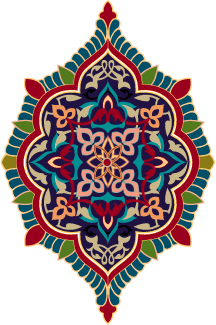 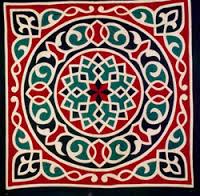 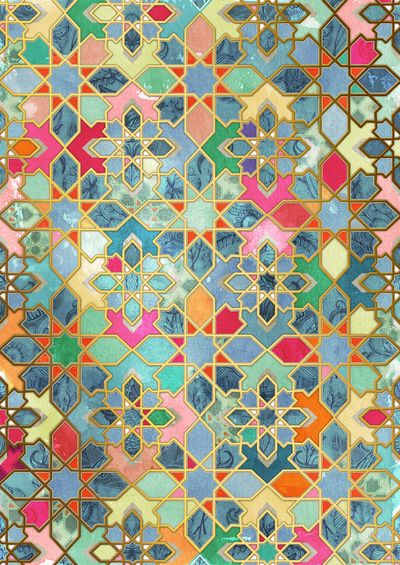 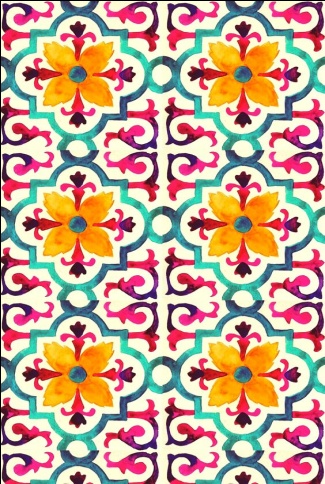 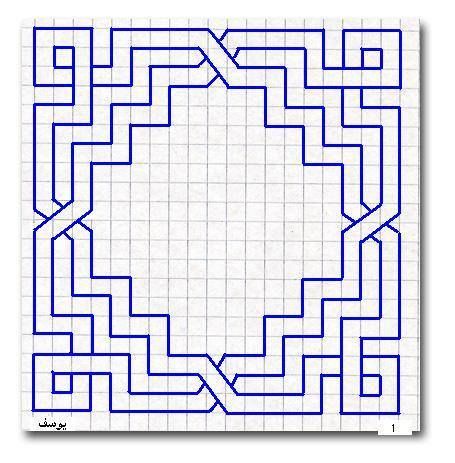 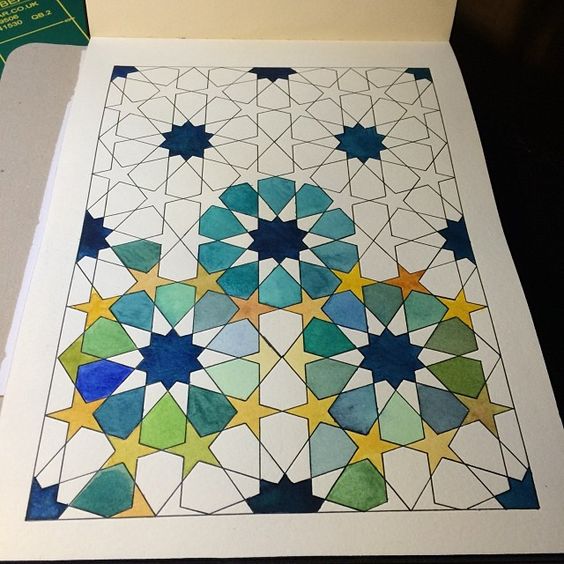 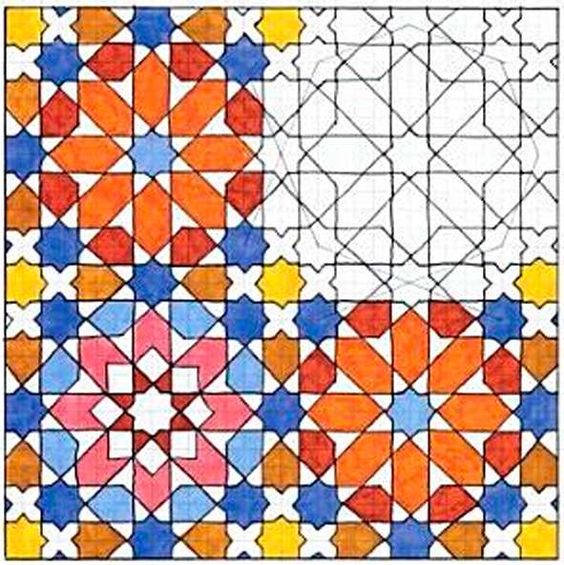 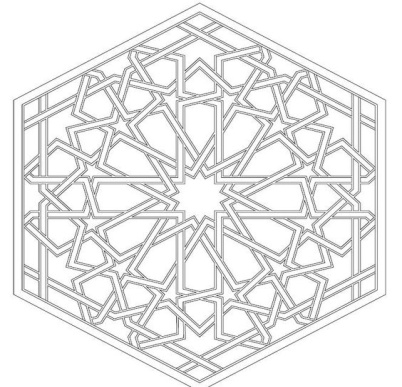 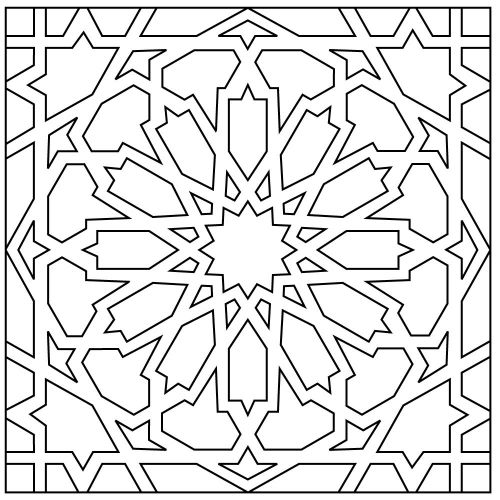 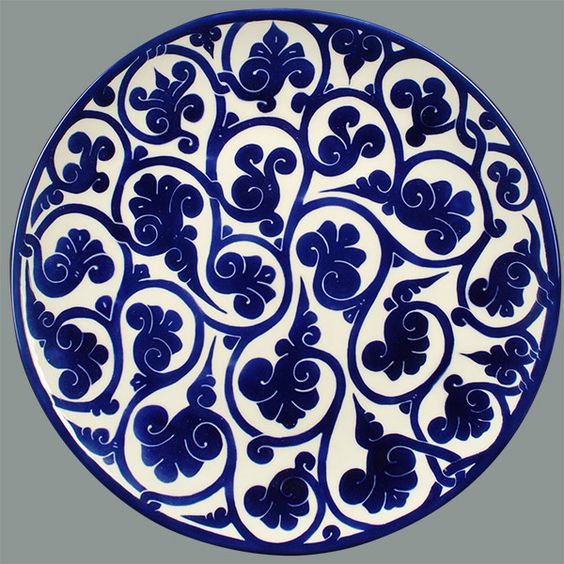 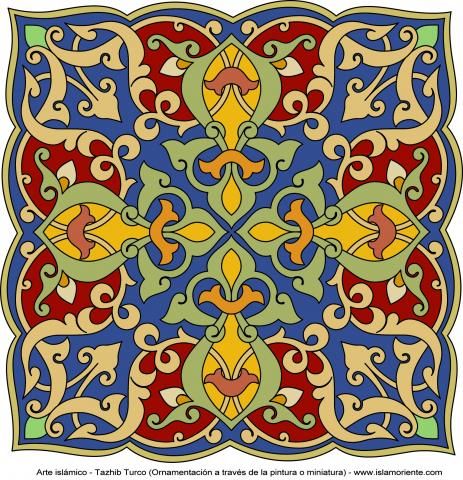 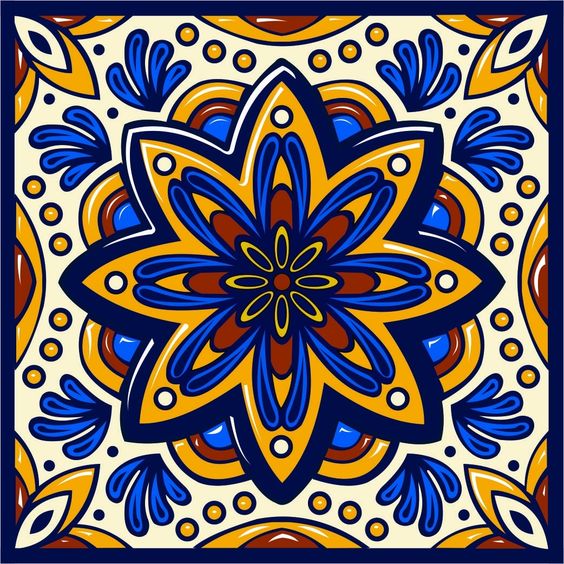 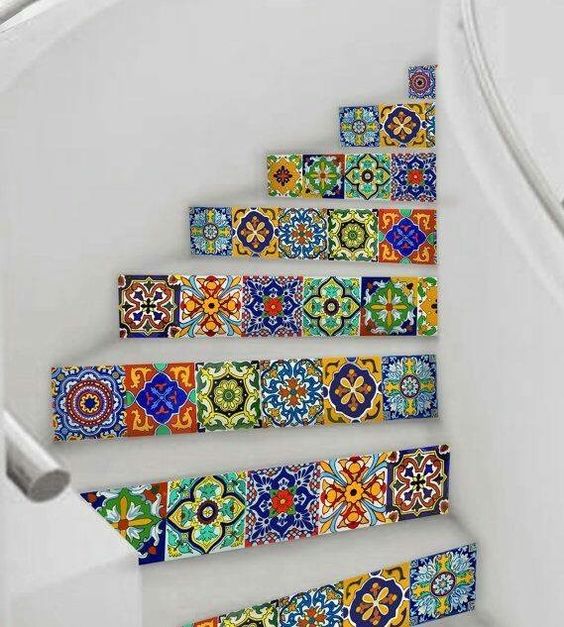 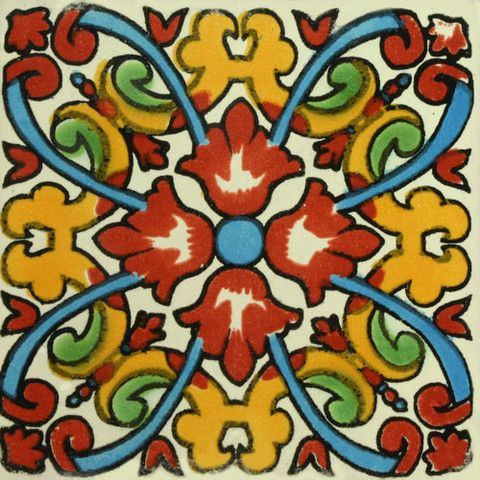 